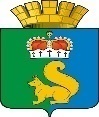 РАСПОРЯЖЕНИЕАДМИНИСТРАЦИИ ГАРИНСКОГО ГОРОДСКОГО ОКРУГА27.06.2023 г.   № 67   № 67   № 67п.г.т. ГариОб экономии бюджетных средствОб экономии бюджетных средствОб экономии бюджетных средствОб экономии бюджетных средствВ целях обеспечения экономного, эффективного и целевого использования средств бюджета Гаринского городского округа, предусмотренных на содержание и обеспечение деятельности муниципальных учреждений Гаринского городского округа, руководствуясь Уставом Гаринского городского округа:1. Руководителям муниципальных учреждений Гаринского городского округа разработать мероприятия по эффективности использования средств бюджета Гаринского городского округа, а именно:- ввести режим экономии электроэнергии;- ввести режим экономии по использованию ГСМ;- ввести режим экономии по услугам связи ;- сократить командировочные расходы; - приобретение основных средств и материальных запасов осуществлять в соответствии с утвержденными нормативными затратами в учреждении;- оптимизировать расходы на коммунальные и другие услуги;-усилить контроль за ходом выполнения контрактов, договоров, осуществлять качественную приемку выполненных  работ, оказанных услуг.2. Бюджетные средства в первую очередь направлять на защищенные статьи расходов (заработная плата с начислениями, пенсии, пособия, расходы на питание, медикаменты) и особо значимые цели. 3. Контроль за исполнением настоящего распоряжения оставляю за собой.В целях обеспечения экономного, эффективного и целевого использования средств бюджета Гаринского городского округа, предусмотренных на содержание и обеспечение деятельности муниципальных учреждений Гаринского городского округа, руководствуясь Уставом Гаринского городского округа:1. Руководителям муниципальных учреждений Гаринского городского округа разработать мероприятия по эффективности использования средств бюджета Гаринского городского округа, а именно:- ввести режим экономии электроэнергии;- ввести режим экономии по использованию ГСМ;- ввести режим экономии по услугам связи ;- сократить командировочные расходы; - приобретение основных средств и материальных запасов осуществлять в соответствии с утвержденными нормативными затратами в учреждении;- оптимизировать расходы на коммунальные и другие услуги;-усилить контроль за ходом выполнения контрактов, договоров, осуществлять качественную приемку выполненных  работ, оказанных услуг.2. Бюджетные средства в первую очередь направлять на защищенные статьи расходов (заработная плата с начислениями, пенсии, пособия, расходы на питание, медикаменты) и особо значимые цели. 3. Контроль за исполнением настоящего распоряжения оставляю за собой.В целях обеспечения экономного, эффективного и целевого использования средств бюджета Гаринского городского округа, предусмотренных на содержание и обеспечение деятельности муниципальных учреждений Гаринского городского округа, руководствуясь Уставом Гаринского городского округа:1. Руководителям муниципальных учреждений Гаринского городского округа разработать мероприятия по эффективности использования средств бюджета Гаринского городского округа, а именно:- ввести режим экономии электроэнергии;- ввести режим экономии по использованию ГСМ;- ввести режим экономии по услугам связи ;- сократить командировочные расходы; - приобретение основных средств и материальных запасов осуществлять в соответствии с утвержденными нормативными затратами в учреждении;- оптимизировать расходы на коммунальные и другие услуги;-усилить контроль за ходом выполнения контрактов, договоров, осуществлять качественную приемку выполненных  работ, оказанных услуг.2. Бюджетные средства в первую очередь направлять на защищенные статьи расходов (заработная плата с начислениями, пенсии, пособия, расходы на питание, медикаменты) и особо значимые цели. 3. Контроль за исполнением настоящего распоряжения оставляю за собой.В целях обеспечения экономного, эффективного и целевого использования средств бюджета Гаринского городского округа, предусмотренных на содержание и обеспечение деятельности муниципальных учреждений Гаринского городского округа, руководствуясь Уставом Гаринского городского округа:1. Руководителям муниципальных учреждений Гаринского городского округа разработать мероприятия по эффективности использования средств бюджета Гаринского городского округа, а именно:- ввести режим экономии электроэнергии;- ввести режим экономии по использованию ГСМ;- ввести режим экономии по услугам связи ;- сократить командировочные расходы; - приобретение основных средств и материальных запасов осуществлять в соответствии с утвержденными нормативными затратами в учреждении;- оптимизировать расходы на коммунальные и другие услуги;-усилить контроль за ходом выполнения контрактов, договоров, осуществлять качественную приемку выполненных  работ, оказанных услуг.2. Бюджетные средства в первую очередь направлять на защищенные статьи расходов (заработная плата с начислениями, пенсии, пособия, расходы на питание, медикаменты) и особо значимые цели. 3. Контроль за исполнением настоящего распоряжения оставляю за собой.В целях обеспечения экономного, эффективного и целевого использования средств бюджета Гаринского городского округа, предусмотренных на содержание и обеспечение деятельности муниципальных учреждений Гаринского городского округа, руководствуясь Уставом Гаринского городского округа:1. Руководителям муниципальных учреждений Гаринского городского округа разработать мероприятия по эффективности использования средств бюджета Гаринского городского округа, а именно:- ввести режим экономии электроэнергии;- ввести режим экономии по использованию ГСМ;- ввести режим экономии по услугам связи ;- сократить командировочные расходы; - приобретение основных средств и материальных запасов осуществлять в соответствии с утвержденными нормативными затратами в учреждении;- оптимизировать расходы на коммунальные и другие услуги;-усилить контроль за ходом выполнения контрактов, договоров, осуществлять качественную приемку выполненных  работ, оказанных услуг.2. Бюджетные средства в первую очередь направлять на защищенные статьи расходов (заработная плата с начислениями, пенсии, пособия, расходы на питание, медикаменты) и особо значимые цели. 3. Контроль за исполнением настоящего распоряжения оставляю за собой.В целях обеспечения экономного, эффективного и целевого использования средств бюджета Гаринского городского округа, предусмотренных на содержание и обеспечение деятельности муниципальных учреждений Гаринского городского округа, руководствуясь Уставом Гаринского городского округа:1. Руководителям муниципальных учреждений Гаринского городского округа разработать мероприятия по эффективности использования средств бюджета Гаринского городского округа, а именно:- ввести режим экономии электроэнергии;- ввести режим экономии по использованию ГСМ;- ввести режим экономии по услугам связи ;- сократить командировочные расходы; - приобретение основных средств и материальных запасов осуществлять в соответствии с утвержденными нормативными затратами в учреждении;- оптимизировать расходы на коммунальные и другие услуги;-усилить контроль за ходом выполнения контрактов, договоров, осуществлять качественную приемку выполненных  работ, оказанных услуг.2. Бюджетные средства в первую очередь направлять на защищенные статьи расходов (заработная плата с начислениями, пенсии, пособия, расходы на питание, медикаменты) и особо значимые цели. 3. Контроль за исполнением настоящего распоряжения оставляю за собой.В целях обеспечения экономного, эффективного и целевого использования средств бюджета Гаринского городского округа, предусмотренных на содержание и обеспечение деятельности муниципальных учреждений Гаринского городского округа, руководствуясь Уставом Гаринского городского округа:1. Руководителям муниципальных учреждений Гаринского городского округа разработать мероприятия по эффективности использования средств бюджета Гаринского городского округа, а именно:- ввести режим экономии электроэнергии;- ввести режим экономии по использованию ГСМ;- ввести режим экономии по услугам связи ;- сократить командировочные расходы; - приобретение основных средств и материальных запасов осуществлять в соответствии с утвержденными нормативными затратами в учреждении;- оптимизировать расходы на коммунальные и другие услуги;-усилить контроль за ходом выполнения контрактов, договоров, осуществлять качественную приемку выполненных  работ, оказанных услуг.2. Бюджетные средства в первую очередь направлять на защищенные статьи расходов (заработная плата с начислениями, пенсии, пособия, расходы на питание, медикаменты) и особо значимые цели. 3. Контроль за исполнением настоящего распоряжения оставляю за собой.В целях обеспечения экономного, эффективного и целевого использования средств бюджета Гаринского городского округа, предусмотренных на содержание и обеспечение деятельности муниципальных учреждений Гаринского городского округа, руководствуясь Уставом Гаринского городского округа:1. Руководителям муниципальных учреждений Гаринского городского округа разработать мероприятия по эффективности использования средств бюджета Гаринского городского округа, а именно:- ввести режим экономии электроэнергии;- ввести режим экономии по использованию ГСМ;- ввести режим экономии по услугам связи ;- сократить командировочные расходы; - приобретение основных средств и материальных запасов осуществлять в соответствии с утвержденными нормативными затратами в учреждении;- оптимизировать расходы на коммунальные и другие услуги;-усилить контроль за ходом выполнения контрактов, договоров, осуществлять качественную приемку выполненных  работ, оказанных услуг.2. Бюджетные средства в первую очередь направлять на защищенные статьи расходов (заработная плата с начислениями, пенсии, пособия, расходы на питание, медикаменты) и особо значимые цели. 3. Контроль за исполнением настоящего распоряжения оставляю за собой.В целях обеспечения экономного, эффективного и целевого использования средств бюджета Гаринского городского округа, предусмотренных на содержание и обеспечение деятельности муниципальных учреждений Гаринского городского округа, руководствуясь Уставом Гаринского городского округа:1. Руководителям муниципальных учреждений Гаринского городского округа разработать мероприятия по эффективности использования средств бюджета Гаринского городского округа, а именно:- ввести режим экономии электроэнергии;- ввести режим экономии по использованию ГСМ;- ввести режим экономии по услугам связи ;- сократить командировочные расходы; - приобретение основных средств и материальных запасов осуществлять в соответствии с утвержденными нормативными затратами в учреждении;- оптимизировать расходы на коммунальные и другие услуги;-усилить контроль за ходом выполнения контрактов, договоров, осуществлять качественную приемку выполненных  работ, оказанных услуг.2. Бюджетные средства в первую очередь направлять на защищенные статьи расходов (заработная плата с начислениями, пенсии, пособия, расходы на питание, медикаменты) и особо значимые цели. 3. Контроль за исполнением настоящего распоряжения оставляю за собой.В целях обеспечения экономного, эффективного и целевого использования средств бюджета Гаринского городского округа, предусмотренных на содержание и обеспечение деятельности муниципальных учреждений Гаринского городского округа, руководствуясь Уставом Гаринского городского округа:1. Руководителям муниципальных учреждений Гаринского городского округа разработать мероприятия по эффективности использования средств бюджета Гаринского городского округа, а именно:- ввести режим экономии электроэнергии;- ввести режим экономии по использованию ГСМ;- ввести режим экономии по услугам связи ;- сократить командировочные расходы; - приобретение основных средств и материальных запасов осуществлять в соответствии с утвержденными нормативными затратами в учреждении;- оптимизировать расходы на коммунальные и другие услуги;-усилить контроль за ходом выполнения контрактов, договоров, осуществлять качественную приемку выполненных  работ, оказанных услуг.2. Бюджетные средства в первую очередь направлять на защищенные статьи расходов (заработная плата с начислениями, пенсии, пособия, расходы на питание, медикаменты) и особо значимые цели. 3. Контроль за исполнением настоящего распоряжения оставляю за собой.В целях обеспечения экономного, эффективного и целевого использования средств бюджета Гаринского городского округа, предусмотренных на содержание и обеспечение деятельности муниципальных учреждений Гаринского городского округа, руководствуясь Уставом Гаринского городского округа:1. Руководителям муниципальных учреждений Гаринского городского округа разработать мероприятия по эффективности использования средств бюджета Гаринского городского округа, а именно:- ввести режим экономии электроэнергии;- ввести режим экономии по использованию ГСМ;- ввести режим экономии по услугам связи ;- сократить командировочные расходы; - приобретение основных средств и материальных запасов осуществлять в соответствии с утвержденными нормативными затратами в учреждении;- оптимизировать расходы на коммунальные и другие услуги;-усилить контроль за ходом выполнения контрактов, договоров, осуществлять качественную приемку выполненных  работ, оказанных услуг.2. Бюджетные средства в первую очередь направлять на защищенные статьи расходов (заработная плата с начислениями, пенсии, пособия, расходы на питание, медикаменты) и особо значимые цели. 3. Контроль за исполнением настоящего распоряжения оставляю за собой.Главы Гаринского городского округа     Главы Гаринского городского округа     Главы Гаринского городского округа     Главы Гаринского городского округа     С.Е. ВеличкоС.Е. ВеличкоС.Е. ВеличкоС.Е. Величко